Summary of Accessibility Changes Identified After Using the ‘Access for All - Accessibility Checklist’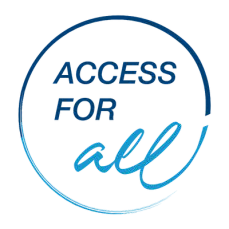 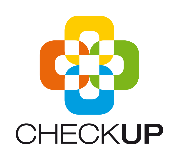 Funded by the Australian Government Department of Social Services.Access Barrier IdentifiedFrom Accessibility Check ListCorrective ActionPerson/People responsibleAction DateNotesBuilding AccessBuilding AccessBuilding AccessBuilding AccessBuilding AccessBuilding AccessPractice AccessPractice AccessPractice AccessPractice AccessPractice AccessPractice AccessDisability AwarenessDisability AwarenessDisability AwarenessDisability AwarenessDisability AwarenessAccess Barrier IdentifiedFrom Accessibility Check ListCorrective ActionPerson/People responsibleNotesAction DateCommunication, Contacting Service/Practice and Making AppointmentsCommunication, Contacting Service/Practice and Making AppointmentsCommunication, Contacting Service/Practice and Making AppointmentsCommunication, Contacting Service/Practice and Making AppointmentsCommunication, Contacting Service/Practice and Making AppointmentsCommunication, Contacting Service/Practice and Making AppointmentsAll staff Clinical, reception,administration, managementAll staff Clinical, reception,administration, managementAll staff Clinical, reception,administration, managementAll staff Clinical, reception,administration, managementAll staff Clinical, reception,administration, managementAll staff Clinical, reception,administration, managementOther Accessibility Accommodations to MakeOther Accessibility Accommodations to MakeOther Accessibility Accommodations to MakeOther Accessibility Accommodations to MakeOther Accessibility Accommodations to MakeOther Accessibility Accommodations to Make